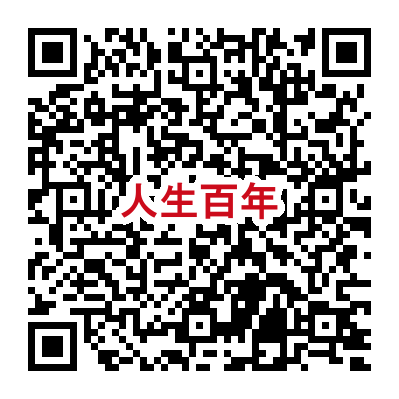 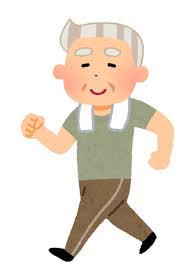 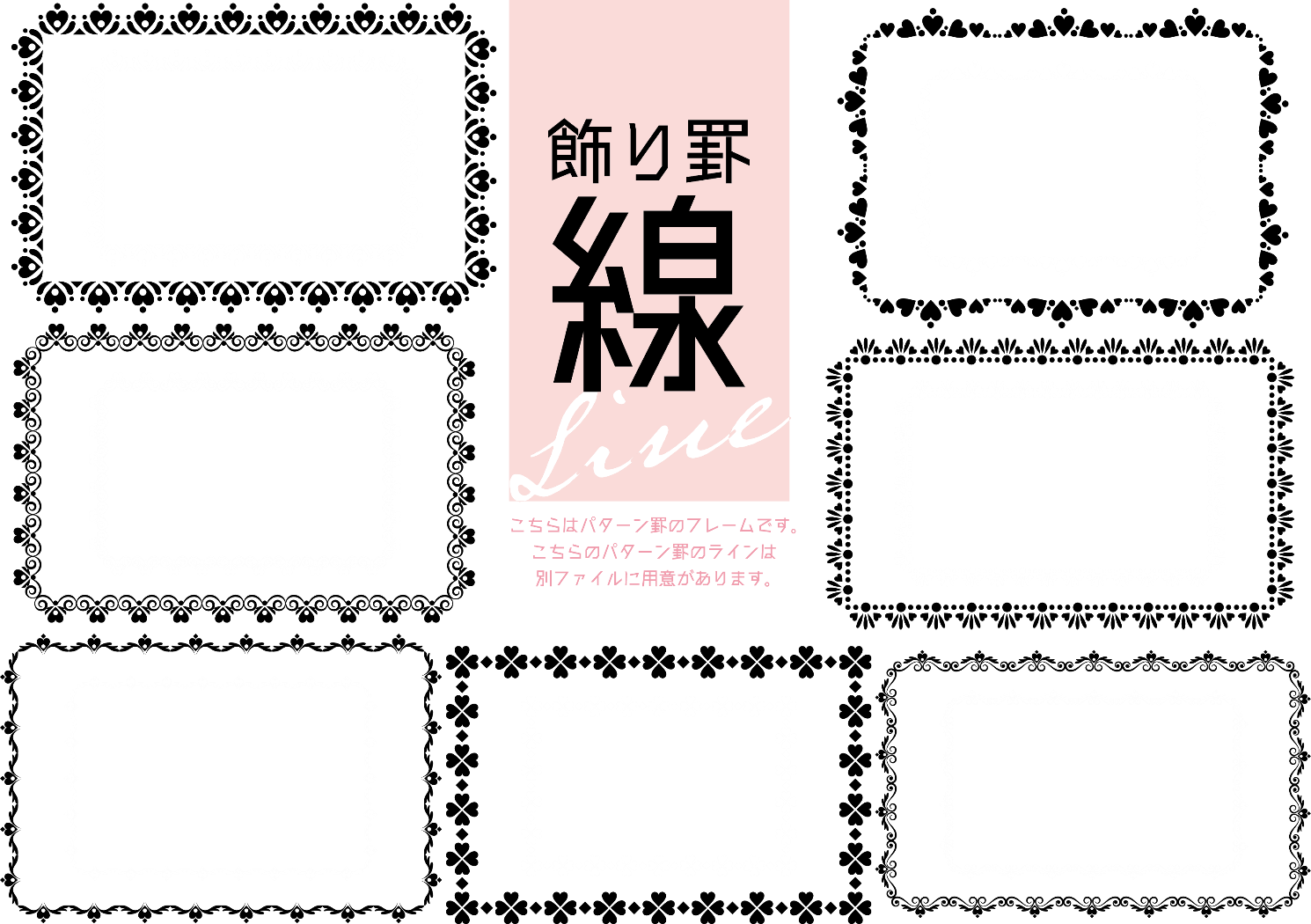 所属事業所(必須)氏　名　(必須)連絡先(TEL) (必須)メールアドレス (必須)100歳以上の「患者」「利用者」と、現在関わっている人数は？※該当するものを〇で囲む0人1～3人4～10人10人以上事 前 質 問※講義内容によっては回答できない場合もございます。ご了承ください。※講義内容によっては回答できない場合もございます。ご了承ください。※講義内容によっては回答できない場合もございます。ご了承ください。※講義内容によっては回答できない場合もございます。ご了承ください。